ПО СЛЕДУЮЩИМ ПРОФЕССИЯМ И СПЕЦИАЛЬНОСТЯМОЧНОЙ ФОРМЫ ОБУЧЕНИЯПО СЛЕДУЮЩИМ ПРОФЕССИЯМ И СПЕЦИАЛЬНОСТЯМЗАОЧНОЙ ФОРМЫ ОБУЧЕНИЯ*Срок обучения может быть изменен в случае внесения изменений в ФГОС по профессии/специальности.ДОКУМЕНТЫ, НЕОБХОДИМЫЕ ДЛЯ ПОСТУПЛЕНИЯ:Заявление о приеме на обучение;Оригинал или ксерокопия документов, удостоверяющих личность, гражданство;Оригинал или ксерокопия документа об образовании и (или) квалификации;4 фотографии;Иногородним студентам предоставляются места в благоустроенном общежитии: Общежитие №1 по адресу ул. Морозова д. 120 общежитие №2 по адресу ул. Морозова д. 116В общежитии имеются специально оборудованные комнаты для проживания студентов с инвалидностью и ОВЗ.Телефон для справок: 8(8212) 32-04-46 приемная комиссия;31-30-07 учебная частьАдрес: г. Сыктывкар, ул. Морозова 118.Сайт: https://sksis.rkomi.ru/БУДЕМ РАДЫ ВИДЕТЬ ВАС В ЧИСЛЕ НАШИХ СТУДЕНТОВ! 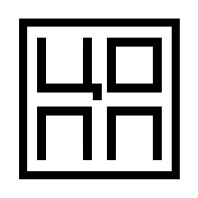 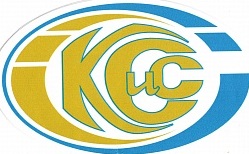 ГПОУ «СЫКТЫВКАРСКИЙ КОЛЛЕДЖ СЕРВИСА И СВЯЗИ»  ОСУЩЕСТВЛЯЕТ ПРИЕМ ВЫПУСКНИКОВ ШКОЛ НА 2023-2024 УЧЕБНЫЙ ГОДКод Наименование профессии специальностиСрок обучения* ПРОГРАММЫ ПОДГОТОВКИ КВАЛИФИЦИРОВАННЫХ РАБОЧИХ И СЛУЖАЩИХна базе основного общего образования – 9 классов ПРОГРАММЫ ПОДГОТОВКИ КВАЛИФИЦИРОВАННЫХ РАБОЧИХ И СЛУЖАЩИХна базе основного общего образования – 9 классов ПРОГРАММЫ ПОДГОТОВКИ КВАЛИФИЦИРОВАННЫХ РАБОЧИХ И СЛУЖАЩИХна базе основного общего образования – 9 классов11.01.08Оператор связи2 г. 10 мес.11.01.05Монтажник связи1 г. 10 мес.54.01.20Графический дизайнер3 г. 10 мес.54.01.20Графический дизайнер (для лиц с инвалидностью и ОВЗ)3 г. 10 мес.ПРОГРАММА ПОДГОТОВКИ СПЕЦИАЛИСТОВ СРЕДНЕГО ЗВЕНАна базе основного общего образования – 9 классовПРОГРАММА ПОДГОТОВКИ СПЕЦИАЛИСТОВ СРЕДНЕГО ЗВЕНАна базе основного общего образования – 9 классовПРОГРАММА ПОДГОТОВКИ СПЕЦИАЛИСТОВ СРЕДНЕГО ЗВЕНАна базе основного общего образования – 9 классов11.02.12Почтовая связь2 г. 10 мес.29.02.04Конструирование, моделирование и технология изделий легкой промышленности2 г. 10 мес.43.02.17Технологии индустрии красоты2 г. 10 мес.46.02.01Документационное обеспечение управления и архивоведение2 г. 10 мес.ПРОГРАММА ПОДГОТОВКИ СПЕЦИАЛИСТОВ СРЕДНЕГО ЗВЕНАна базе среднего общего образования – 11 классовПРОГРАММА ПОДГОТОВКИ СПЕЦИАЛИСТОВ СРЕДНЕГО ЗВЕНАна базе среднего общего образования – 11 классовПРОГРАММА ПОДГОТОВКИ СПЕЦИАЛИСТОВ СРЕДНЕГО ЗВЕНАна базе среднего общего образования – 11 классов11.01.05Монтажник связи10 мес.ПРОГРАММА ПОДГОТОВКИ СПЕЦИАЛИСТОВ СРЕДНЕГО ЗВЕНАна базе среднего общего образования – 11 классовПРОГРАММА ПОДГОТОВКИ СПЕЦИАЛИСТОВ СРЕДНЕГО ЗВЕНАна базе среднего общего образования – 11 классовПРОГРАММА ПОДГОТОВКИ СПЕЦИАЛИСТОВ СРЕДНЕГО ЗВЕНАна базе среднего общего образования – 11 классов46.02.01Документационное обеспечение управления и архивоведение2 г. 4 мес.